Проект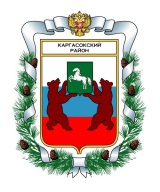 МУНИЦИПАЛЬНОЕ ОБРАЗОВАНИЕ «Каргасокский район»ТОМСКАЯ ОБЛАСТЬДУМА КАРГАСОКСКОГО РАЙОНАДума Каргасокского района РЕШИЛА:Внести следующие изменения в решение Думы Каргасокского района от 24.12.2015 №29 «О бюджете муниципального образования «Каргасокский район на 2016 год и на плановый период 2017 и 2018 годов»:1. Часть первую статьи 1 указанного решения изложить в следующей редакции:«1. Утвердить основные характеристики районного бюджета на 2016 год:1) общий объем доходов районного бюджета в сумме 1 272 043 433,83 руб., в том числе налоговые и неналоговые доходы в сумме 394 293 500 руб.;2) общий объем расходов районного бюджета в сумме 1 415 262 909,79 руб.;3) размер дефицита районного бюджета в сумме 143 219 475,96 руб.».2. Во втором абзаце статьи 8 указанного решения сумму 66 695 106,34 рубля заменить суммой 71 069 467,34 рубля.3. В пункте 1 статьи 9 указанного решения сумму 169 769 987,70 рублей заменить суммой 169 996 181,70 рубля.4. Приложения 5, 6, 7, 8, 9, 10, 11, 13, 14, 15, 19 к указанному решению Думы Каргасокского района изложить в редакции согласно приложениям 1-11 к настоящему решению.5. Контроль за исполнением настоящего решения возложить на бюджетно-финансовый комитет Думы Каргасокского района.6. Опубликовать настоящее решение в порядке, предусмотренном статьей 42 Устава муниципального образования «Каргасокский район», утвержденного решением Думы Каргасокского района от 17.04.2013 № 195 «О принятии Устава муниципального образования «Каргасокский район».РЕШЕНИЕРЕШЕНИЕРЕШЕНИЕ__.__.2016№ __с. Каргасокс. КаргасокО внесении изменений в решение Думы Каргасокского района от 24.12.2015 № 29 «О бюджете муниципального образования «Каргасокский район» на 2016 год и на плановый период 2017 и 2018 годов»Заслушав и обсудив предложения Администрации Каргасокского района,Заслушав и обсудив предложения Администрации Каргасокского района,Заслушав и обсудив предложения Администрации Каргасокского района,Председатель ДумыКаргасокского районаВ.В. БрагинГлава Каргасокского районаА.П. АщеуловПояснительная записка к решению Думы Каргасокского района от __.__.2016 № __"О внесении изменений в решение Думы Каргасокского района от 24.12.2015 № 29 "О бюджете муниципального образования "Каргасокский район" на 2016 год и на плановый период 2017 и 2018 годов"Пояснительная записка к решению Думы Каргасокского района от __.__.2016 № __"О внесении изменений в решение Думы Каргасокского района от 24.12.2015 № 29 "О бюджете муниципального образования "Каргасокский район" на 2016 год и на плановый период 2017 и 2018 годов"Пояснительная записка к решению Думы Каргасокского района от __.__.2016 № __"О внесении изменений в решение Думы Каргасокского района от 24.12.2015 № 29 "О бюджете муниципального образования "Каргасокский район" на 2016 год и на плановый период 2017 и 2018 годов"Пояснительная записка к решению Думы Каргасокского района от __.__.2016 № __"О внесении изменений в решение Думы Каргасокского района от 24.12.2015 № 29 "О бюджете муниципального образования "Каргасокский район" на 2016 год и на плановый период 2017 и 2018 годов"Пояснительная записка к решению Думы Каргасокского района от __.__.2016 № __"О внесении изменений в решение Думы Каргасокского района от 24.12.2015 № 29 "О бюджете муниципального образования "Каргасокский район" на 2016 год и на плановый период 2017 и 2018 годов"Пояснительная записка к решению Думы Каргасокского района от __.__.2016 № __"О внесении изменений в решение Думы Каргасокского района от 24.12.2015 № 29 "О бюджете муниципального образования "Каргасокский район" на 2016 год и на плановый период 2017 и 2018 годов"Пояснительная записка к решению Думы Каргасокского района от __.__.2016 № __"О внесении изменений в решение Думы Каргасокского района от 24.12.2015 № 29 "О бюджете муниципального образования "Каргасокский район" на 2016 год и на плановый период 2017 и 2018 годов"Пояснительная записка к решению Думы Каргасокского района от __.__.2016 № __"О внесении изменений в решение Думы Каргасокского района от 24.12.2015 № 29 "О бюджете муниципального образования "Каргасокский район" на 2016 год и на плановый период 2017 и 2018 годов"Пояснительная записка к решению Думы Каргасокского района от __.__.2016 № __"О внесении изменений в решение Думы Каргасокского района от 24.12.2015 № 29 "О бюджете муниципального образования "Каргасокский район" на 2016 год и на плановый период 2017 и 2018 годов"Пояснительная записка к решению Думы Каргасокского района от __.__.2016 № __"О внесении изменений в решение Думы Каргасокского района от 24.12.2015 № 29 "О бюджете муниципального образования "Каргасокский район" на 2016 год и на плановый период 2017 и 2018 годов"Пояснительная записка к решению Думы Каргасокского района от __.__.2016 № __"О внесении изменений в решение Думы Каргасокского района от 24.12.2015 № 29 "О бюджете муниципального образования "Каргасокский район" на 2016 год и на плановый период 2017 и 2018 годов"Пояснительная записка к решению Думы Каргасокского района от __.__.2016 № __"О внесении изменений в решение Думы Каргасокского района от 24.12.2015 № 29 "О бюджете муниципального образования "Каргасокский район" на 2016 год и на плановый период 2017 и 2018 годов"Пояснительная записка к решению Думы Каргасокского района от __.__.2016 № __"О внесении изменений в решение Думы Каргасокского района от 24.12.2015 № 29 "О бюджете муниципального образования "Каргасокский район" на 2016 год и на плановый период 2017 и 2018 годов"Пояснительная записка к решению Думы Каргасокского района от __.__.2016 № __"О внесении изменений в решение Думы Каргасокского района от 24.12.2015 № 29 "О бюджете муниципального образования "Каргасокский район" на 2016 год и на плановый период 2017 и 2018 годов"Пояснительная записка к решению Думы Каргасокского района от __.__.2016 № __"О внесении изменений в решение Думы Каргасокского района от 24.12.2015 № 29 "О бюджете муниципального образования "Каргасокский район" на 2016 год и на плановый период 2017 и 2018 годов"Пояснительная записка к решению Думы Каргасокского района от __.__.2016 № __"О внесении изменений в решение Думы Каргасокского района от 24.12.2015 № 29 "О бюджете муниципального образования "Каргасокский район" на 2016 год и на плановый период 2017 и 2018 годов"рублейрублейДоходы, утвержденные на последнем заседании Думы 14.04.2016г.Доходы, утвержденные на последнем заседании Думы 14.04.2016г.1 255 954 712,831 255 954 712,83Расходы, утвержденные на последнем заседании Думы 14.04.2016г.Расходы, утвержденные на последнем заседании Думы 14.04.2016г.1 403 682 264,101 403 682 264,10Изменения вносимые в доходную часть бюджетаИзменения вносимые в доходную часть бюджетаИзменения вносимые в доходную часть бюджетаИзменения вносимые в доходную часть бюджетаИзменения вносимые в расходную часть бюджетаИзменения вносимые в расходную часть бюджетаИзменения вносимые в расходную часть бюджетаИзменения вносимые в расходную часть бюджетаИзменения по межбюджетным трансфертамИзменения по межбюджетным трансфертам6 088 721,006 088 721,00Изменения по межбюджетным трансфертамИзменения по межбюджетным трансфертам6 088 721,006 088 721,00Субсидия на проведение капитального ремонта объектов коммунальной инфраструктуры в целях подготовки хозяйственного комплекса Томской области к безаварийному прохождению отопительного сезонаСубсидия на проведение капитального ремонта объектов коммунальной инфраструктуры в целях подготовки хозяйственного комплекса Томской области к безаварийному прохождению отопительного сезона-270 000,00-270 000,00Субсидия на проведение капитального ремонта объектов коммунальной инфраструктуры в целях подготовки хозяйственного комплекса Томской области к безаварийному прохождению отопительного сезонаСубсидия на проведение капитального ремонта объектов коммунальной инфраструктуры в целях подготовки хозяйственного комплекса Томской области к безаварийному прохождению отопительного сезона-270 000,00-270 000,00Субсидия на предоставление жилых помещений детям-сиротам и детям, оставшимся без попечения родителей, лицам из их числа по договорам найма специализированных жилых помещенийСубсидия на предоставление жилых помещений детям-сиротам и детям, оставшимся без попечения родителей, лицам из их числа по договорам найма специализированных жилых помещений603 339,00603 339,00Субсидия на предоставление жилых помещений детям-сиротам и детям, оставшимся без попечения родителей, лицам из их числа по договорам найма специализированных жилых помещенийСубсидия на предоставление жилых помещений детям-сиротам и детям, оставшимся без попечения родителей, лицам из их числа по договорам найма специализированных жилых помещений603 339,00603 339,00Субсидия на предоставление жилых помещений детям-сиротам и детям, оставшимся без попечения родителей, лицам из их числа по договорам найма специализированных жилых помещенийСубсидия на предоставление жилых помещений детям-сиротам и детям, оставшимся без попечения родителей, лицам из их числа по договорам найма специализированных жилых помещений274 164,00274 164,00Субсидия на предоставление жилых помещений детям-сиротам и детям, оставшимся без попечения родителей, лицам из их числа по договорам найма специализированных жилых помещенийСубсидия на предоставление жилых помещений детям-сиротам и детям, оставшимся без попечения родителей, лицам из их числа по договорам найма специализированных жилых помещений274 164,00274 164,00Иные межбюджетные трансферты из резервного фонда финансирования непредвиденных расходов Администрации Томской областиИные межбюджетные трансферты из резервного фонда финансирования непредвиденных расходов Администрации Томской области115 000,00115 000,00Иные межбюджетные трансферты из резервного фонда финансирования непредвиденных расходов Администрации Томской области Иные межбюджетные трансферты из резервного фонда финансирования непредвиденных расходов Администрации Томской области 115 000,00115 000,00Субсидия бюджетам субъектов РФ и МО на возмещение части процентной ставки по долгосрочным, среднесрочным и краткосрочным кредитам, взятым малыми формами хозяйствования в рамках программы "Поддержка малых форм хозяйствования" гос. прогр разв ..Субсидия бюджетам субъектов РФ и МО на возмещение части процентной ставки по долгосрочным, среднесрочным и краткосрочным кредитам, взятым малыми формами хозяйствования в рамках программы "Поддержка малых форм хозяйствования" гос. прогр разв ..2 236,002 236,00Субсидия бюджетам субъектов РФ и МО на возмещение части процентной ставки по долгосрочным, среднесрочным и краткосрочным кредитам, взятым малыми формами хозяйствования в рамках программы "Поддержка малых форм хозяйствования" гос. прогр разв ..Субсидия бюджетам субъектов РФ и МО на возмещение части процентной ставки по долгосрочным, среднесрочным и краткосрочным кредитам, взятым малыми формами хозяйствования в рамках программы "Поддержка малых форм хозяйствования" гос. прогр разв ..2 236,002 236,00Стипендии Губернатора Томской области лучшим учителям областных государственных и муниципальных образовательных организаций Томской областиСтипендии Губернатора Томской области лучшим учителям областных государственных и муниципальных образовательных организаций Томской области1 094 000,001 094 000,00Стипендии Губернатора Томской области лучшим учителям областных государственных и муниципальных образовательных организаций Томской областиСтипендии Губернатора Томской области лучшим учителям областных государственных и муниципальных образовательных организаций Томской области1 094 000,001 094 000,00Осуществление отдельных государственных полномочий по поддержке сельскохозяйственного производства (предоставление субсидий на возмещение части процентной ставки по долгосрочным, среднесрочным, краткосрочным кредитам, взятым малыми формами хозяйствования)Осуществление отдельных государственных полномочий по поддержке сельскохозяйственного производства (предоставление субсидий на возмещение части процентной ставки по долгосрочным, среднесрочным, краткосрочным кредитам, взятым малыми формами хозяйствования)-63 273,00-63 273,00Осуществление отдельных государственных полномочий по поддержке сельскохозяйственного производства (предоставление субсидий на возмещение части процентной ставки по долгосрочным, среднесрочным, краткосрочным кредитам, взятым малыми формами хозяйствования)Осуществление отдельных государственных полномочий по поддержке сельскохозяйственного производства (предоставление субсидий на возмещение части процентной ставки по долгосрочным, среднесрочным, краткосрочным кредитам, взятым малыми формами хозяйствования)-63 273,00-63 273,00Субвенция на 1 килограмм реализованного и (или) отгруженного на собственную переработку молокаСубвенция на 1 килограмм реализованного и (или) отгруженного на собственную переработку молока655,00655,00Субвенция на 1 килограмм реализованного и (или) отгруженного на собственную переработку молокаСубвенция на 1 килограмм реализованного и (или) отгруженного на собственную переработку молока655,00655,00Субвенция на осуществление переданных отдельных государственных полномочий по регистрации коллективных договоровСубвенция на осуществление переданных отдельных государственных полномочий по регистрации коллективных договоров-30 000,00-30 000,00Субвенция на осуществление переданных отдельных государственных полномочий по регистрации коллективных договоровСубвенция на осуществление переданных отдельных государственных полномочий по регистрации коллективных договоров-30 000,00-30 000,00Субвенции на обеспечение госгарантий реализации прав на получение общедост и бесплатн дошкольного образования в МДООСубвенции на обеспечение госгарантий реализации прав на получение общедост и бесплатн дошкольного образования в МДОО764 200,00764 200,00Субвенции на обеспечение госгарантий реализации прав на получение общедост и бесплатн дошкольного образования в МДООСубвенции на обеспечение госгарантий реализации прав на получение общедост и бесплатн дошкольного образования в МДОО764 200,00764 200,00Субвенции на обеспечение госгарантий реализации прав на получение общедост и бесплатн дошкольного, начального- , основного-, среднего общего образования в МОО, обеспечение дополнительного образования детей в МООСубвенции на обеспечение госгарантий реализации прав на получение общедост и бесплатн дошкольного, начального- , основного-, среднего общего образования в МОО, обеспечение дополнительного образования детей в МОО3 598 400,003 598 400,00Субвенции на обеспечение госгарантий реализации прав на получение общедост и бесплатн дошкольного, начального- , основного-, среднего общего образования в МОО, обеспечение дополнительного образования детей в МООСубвенции на обеспечение госгарантий реализации прав на получение общедост и бесплатн дошкольного, начального- , основного-, среднего общего образования в МОО, обеспечение дополнительного образования детей в МОО3 598 400,003 598 400,00Изменение плана по собственным доходам:Изменение плана по собственным доходам:10 000 000,0010 000 000,00Изменение текущих расходов за счет собственных средств Изменение текущих расходов за счет собственных средств 10 994 039,0010 994 039,00Плата за негативное воздействие на окружающую средуПлата за негативное воздействие на окружающую средуУООиП - на увеличение оплаты ком.услуг УООиП - на увеличение оплаты ком.услуг 750 000,00750 000,00УООиП - на строительство туалета при Усть-Тымской ООШ - 23350 руб.УООиП - на строительство туалета при Усть-Тымской ООШ - 23350 руб.23 350,0023 350,00Аренда землиАренда земли10 000 000,0010 000 000,00УООиП - на оснащение пищеблока МБДОУ "Павловский д)с №15"УООиП - на оснащение пищеблока МБДОУ "Павловский д)с №15"73 322,0073 322,00УООиП "Каргасокскому ДДТ"для поездки детей на 4 откр.первенство по спорт.туризму - 20300 руб., "Д/с №22 п.Нефтяников"на уст.программно-аппаратного комплекса "Стрелец-Мониторинг" -70000руб.УООиП "Каргасокскому ДДТ"для поездки детей на 4 откр.первенство по спорт.туризму - 20300 руб., "Д/с №22 п.Нефтяников"на уст.программно-аппаратного комплекса "Стрелец-Мониторинг" -70000руб.90 300,0090 300,00УООиП на приобретение игрушек в дошкольных группахУООиП на приобретение игрушек в дошкольных группах800 000,00800 000,00Отдел Культуры и туризма - на увеличение финансирования Какгасокской ЦРБ (для вкл.2-х ставок истопников и приобретения дров для Тевризской сел.бибиотеки)Отдел Культуры и туризма - на увеличение финансирования Какгасокской ЦРБ (для вкл.2-х ставок истопников и приобретения дров для Тевризской сел.бибиотеки)26 000,0026 000,00Усть-Чижапское с/п на доп.рем.здания ДК в с.Старая Березовка  (установка водостока веранды)Усть-Чижапское с/п на доп.рем.здания ДК в с.Старая Березовка  (установка водостока веранды)19 486,0019 486,00Усть-Чижапское СП на увеличение ФОТ высшего должностного лица МОУсть-Чижапское СП на увеличение ФОТ высшего должностного лица МО28 500,0028 500,00Новоюгинское с/п - ремонт колодца 31502 руб., рем.тротуара - 20000 руб., ремонт остановки в с. Большая Грива - 40000 руб.Новоюгинское с/п - ремонт колодца 31502 руб., рем.тротуара - 20000 руб., ремонт остановки в с. Большая Грива - 40000 руб.91 502,0091 502,00Среднетымское с/п на ремонт дизель-генератора ЯМЗСреднетымское с/п на ремонт дизель-генератора ЯМЗ200 000,00200 000,00Спедневасюганское с/п для приобретения двух дизель-генераторовСпедневасюганское с/п для приобретения двух дизель-генераторов400 000,00400 000,00Толпаровское СП - на ремонт кровли ДЭС 404,5 тр и ремонт тротуара 209,7трТолпаровское СП - на ремонт кровли ДЭС 404,5 тр и ремонт тротуара 209,7тр614 259,00614 259,00Каргасокское с/п - 332 600 руб.-зар.плата по благоустройству, 123220,47 руб. - льгот.проезд,  666831 руб. - снежн.городокКаргасокское с/п - 332 600 руб.-зар.плата по благоустройству, 123220,47 руб. - льгот.проезд,  666831 руб. - снежн.городок1 122 652,001 122 652,00Каргасокское СП - для благоустройства территории многоквартирного дома по ул. Гоголя,14Каргасокское СП - для благоустройства территории многоквартирного дома по ул. Гоголя,14157 595,00157 595,00Каргасокское с/п для оплаты работ по строительству тротуаров, переходов и искуств.неровностейКаргасокское с/п для оплаты работ по строительству тротуаров, переходов и искуств.неровностей1 125 899,001 125 899,00Каргасокское с/п оплата кадастровых работ по проекту межевания территорииКаргасокское с/п оплата кадастровых работ по проекту межевания территории99 000,0099 000,00Каргасокское с/п дополнительно на покупку мусоровоза222,5 тр и ремонт АИТ 242,4тр) Каргасокское с/п дополнительно на покупку мусоровоза222,5 тр и ремонт АИТ 242,4тр) 464 868,00464 868,00Каргасокское с/п -273,1оплата расходов за сод.и обслуж.общественной уборной, в виду обслуживания соб.средств для закрытия потребности.Каргасокское с/п -273,1оплата расходов за сод.и обслуж.общественной уборной, в виду обслуживания соб.средств для закрытия потребности.273 100,00273 100,00Каргасокское СП - на капитальный ремонт кровли здания по адресу: Каргасок, ул. Новая,1Каргасокское СП - на капитальный ремонт кровли здания по адресу: Каргасок, ул. Новая,11 396 080,001 396 080,00МКУ УЖКХ и КС Командировочные расходы -40000руб., программное сопровождение "Гектор сметчик-строитель" 35000МКУ УЖКХ и КС Командировочные расходы -40000руб., программное сопровождение "Гектор сметчик-строитель" 3500075 000,0075 000,00Управление финансов АКР - на субсидирование транспортаУправление финансов АКР - на субсидирование транспорта2 000 000,002 000 000,00УООиП - на увеличение ФОТ в связи с ростом МРОТУООиП - на увеличение ФОТ в связи с ростом МРОТ3 042 000,003 042 000,00Отдел культуры - на увеличение ФОТ в связи с ростом МРОТОтдел культуры - на увеличение ФОТ в связи с ростом МРОТ770 300,00770 300,00Сельские поселения - на увеличение ФОТ в связи с ростом МРОТСельские поселения - на увеличение ФОТ в связи с ростом МРОТ1 200 826,001 200 826,00АКР на уменьшение расх на поддержку семей с детьми, выезжающих из с. Новый ТевризАКР на уменьшение расх на поддержку семей с детьми, выезжающих из с. Новый Тевриз-2 500 000,00-2 500 000,00Управление финансов МБТ на проектирование дамбы в с. Усть-ТымУправление финансов МБТ на проектирование дамбы в с. Усть-Тым-1 350 000,00-1 350 000,00Изменения расходов на капвложенияИзменения расходов на капвложения-5 502 114,31-5 502 114,31Строительство БМК ГеологическаяСтроительство БМК Геологическая-2 987 000,00-2 987 000,00Стр-во пищеблока в МБДОУ №15 "Ромашка"Стр-во пищеблока в МБДОУ №15 "Ромашка"-504 197,31-504 197,31Реконструкция д/сада №27 "Аленушка" (район бюд)Реконструкция д/сада №27 "Аленушка" (район бюд)-653 246,00-653 246,00Стр-во КСП в с. Новый ВасюганСтр-во КСП в с. Новый Васюган-454 342,00-454 342,00Капремонт МБДОУ №3 "Теремок"Капремонт МБДОУ №3 "Теремок"-3 329,00-3 329,00Капитальный ремонт здания Староюгинской школыКапитальный ремонт здания Староюгинской школыКапитальный ремонт здания в с. БерезовкаКапитальный ремонт здания в с. Березовка-13 487,00-13 487,00Капитальный ремонт здания в с. БондаркаКапитальный ремонт здания в с. Бондарка13 487,0013 487,00Капитальный ремонт Усть-Тымской школыКапитальный ремонт Усть-Тымской школы-900 000,00-900 000,00Итого изменения по собственным доходамИтого изменения по собственным доходам10 000 000,0010 000 000,00Итого изменения по расходам за счет собственных  средствИтого изменения по расходам за счет собственных  средств5 491 924,695 491 924,69Всего изменения по доходамВсего изменения по доходам16 088 721,0016 088 721,00Всего изменения по расходамВсего изменения по расходам11 580 645,6911 580 645,69Всего уточненный план доходовВсего уточненный план доходов1 272 043 433,831 272 043 433,83Всего уточненный план расходовВсего уточненный план расходов1 415 262 909,791 415 262 909,79Дефицит -Профицит +Дефицит -Профицит +-143 219 475,96-143 219 475,96Остатки средств на 1.01.2016 - 148 244,5 тыс.руб.Остатки средств на 1.01.2016 - 148 244,5 тыс.руб.Остатки средств на 1.01.2016 - 148 244,5 тыс.руб.Остатки средств на 1.01.2016 - 148 244,5 тыс.руб.МБТ СП на увеличение ФОТ в связи с ростом МРОТМБТ СП на увеличение ФОТ в связи с ростом МРОТ1 200 826 руб., в т.ч.1 200 826 руб., в т.ч.Вертикосское СпВертикосское Сп181 940,00181 940,00Каргасокское СПКаргасокское СП202 510,00202 510,00Киндальское СПКиндальское СП70 870,0070 870,00Нововасюганское СПНововасюганское СП50 670,0050 670,00Новоюгинское СПНовоюгинское СП50 650,0050 650,00Сосновское СПСосновское СП91 170,0091 170,00Средневасюганское СПСредневасюганское СП86 020,0086 020,00Среднетымское СПСреднетымское СП147 720,00147 720,00Толпаровское СПТолпаровское СП92 756,0092 756,00Тымское СПТымское СП64 700,0064 700,00Усть-Тымское СПУсть-Тымское СП92 420,0092 420,00Усть-Чижапское СПУсть-Чижапское СП69 400,0069 400,00